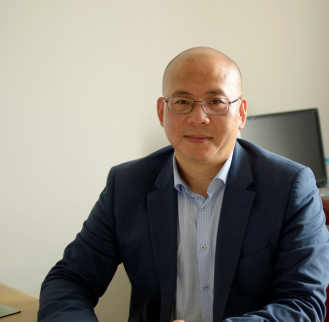 姓名：胡俊峰     职称：教授个人简介（选填）性别：男；  籍贯：江苏南通；学历学位：硕士研究生专业研究领域 （必填*）区域经济与创新管理专著与论集（必填*）无学术论文（选填）1.上海大都市圈技术溢出效应及其门槛特征——基于多维邻近性视角（科技管理研究，2022.9）2.上海大都市圈创新共同体构建逻辑与协同治理策略（南通大学学报（社科版），2021.7）3. 跨江联动发展驱动机制及合作城市间动态博弈研究(华东经济管理，2015.8)4．长三角地区跨区域联合开发区管理机制研究（南通大学学报（社科版），2014.9）5. 产业转移视角下中小企业集群创新网络的动态演进——来自江苏共建产业园区的例证（现代经济探讨，2014.8）6. 高新区科技企业加速器与风险投资融合研究——基于博弈均衡理论(上海管理科学，2013.5)7.江苏高新区发展创新型经济研究（华东经济管理，2012.1）8. 中小企业集群创新网络相关问题的研究与展望——基于文献的述评（工业技术经济，2011.2）主要科研项目 （选填）1.协同治理视角下上海大都市圈创新共同体形成机理与效应研究（2020年 国家社科基金项目）2.高新技术开发区发展创新型经济研究（2010年 江苏省社会科学基金一般项目）3.陆海统筹视角下产业技术研究院建设研究——南通市为例（2014年江苏省软科学项目基金）4. “三大升级，三大枢纽“”引领南通枢纽经济发展研究（ 2019年南通社科基金项目）5. 南通经济总量加快追赶超越佛山研究（ 2018年南通社科基金项目）6. 创新驱动、内生增长及政策协调—江苏高新区发展研究（2017省社科联社科精品工程项目）7. 新常态下南通科技园区转型升级研究（2015年南通市软科学基金项目）8. 跨江合作、产业转移与园区共建—新时期江苏区域协调发展研究（2013年省教育厅人文社科项目）讲授课程 （选填）管理学原理、国际商务谈判（双语）、管理沟通指导研究生情况（选填）共指导5名硕士研究生（1名应用经济学学术硕士，4名国际商务专业硕士），其中3名专业硕士已获硕士学位并毕业